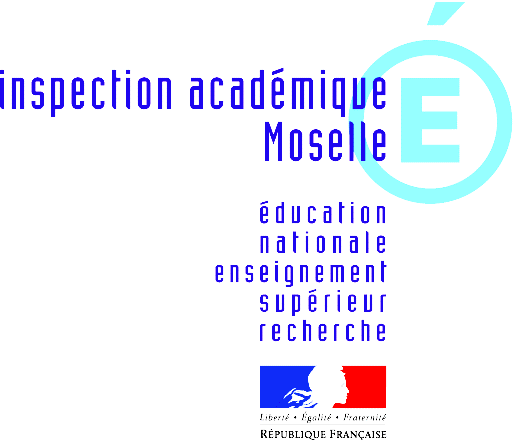   Classe Débutant	           Parcours Débutant    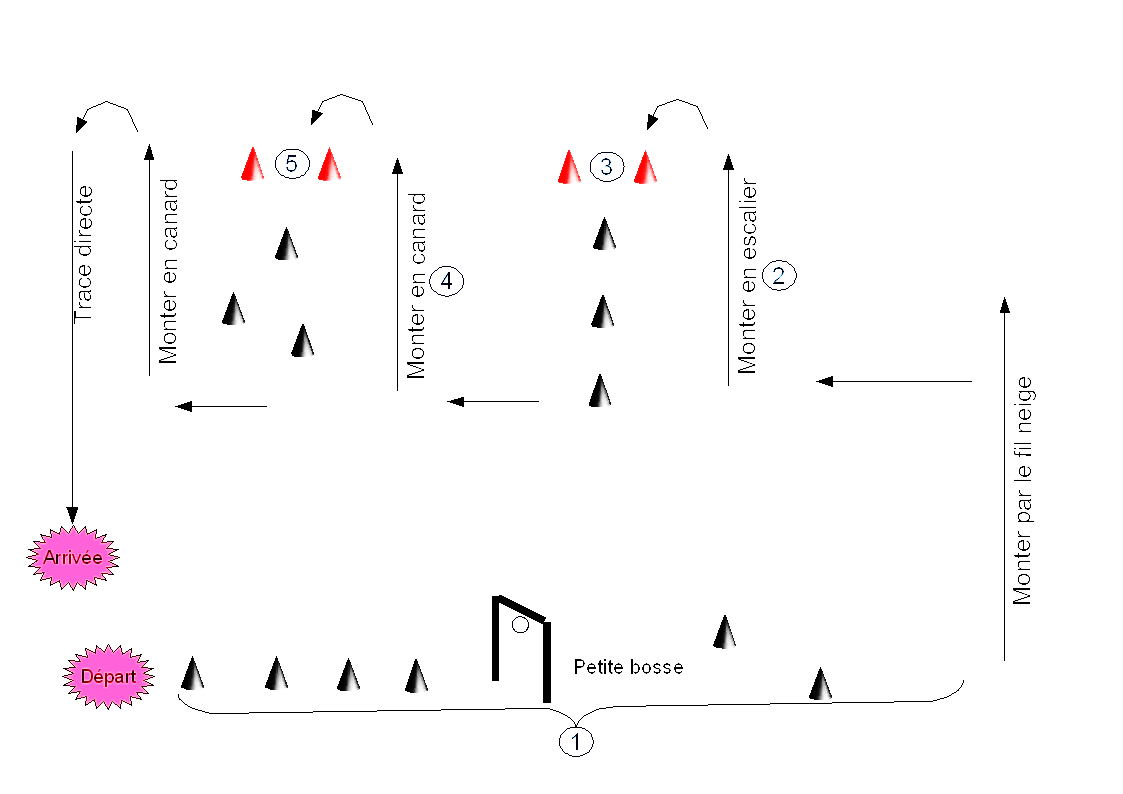 Les élèves effectuent le parcours dans sa totalité et en continuité ; ils sont évalués au fur et à mesure sur la  fiche groupe. Parcours nordique : je me déplace en slalomant autour des plots, je touche un objet suspendu, je pose la main G sur le plot puis la main D sur l’autre plot, je passe  la bosse, je prends le fil neige je monte en escalier j’évolue en "serpenté chasse-neige" je monte "en canard"  j’enchaîne des virages "chasse-neige"   et je termine par une trace directe face à la pente.Classe débutant   						Parcours DébutantFiche élèveNom	    :……………………………  Prénom :………………………Classe :…………………………..   Ecole :………………………….* Les élèves plus débrouillés pourront effectuer cette deuxième partie, avec une sortie du téléski à mi-pente.      Brevet ski : Fiche groupe classe débutant (Parcours Débutant).                                                                                                                                    Je mets une croix lorsque l’exercice n’est pas réalisé.Je m’habille, j’enfile mes gants, mon bonnet, mes lunettes./1Je sais chausser et déchausser mes chaussures et mes skis./2Je sais porter mes skis dans mes bras, sur mes épaules./1Je sais me relever seul après une chute./1Le parcours nordique./10La montée en escalier./5La descente en chasse-neige serpenté./5La montée en canard./5Les virages chasse-neige./10La trace directe (face à la pente)./10SOUS TOTAL/ 50Je sais utiliser une remontée mécanique /5La trace directe en pente plus forte (en travers)./10Les pas tournants./10Les pas de patineur./5SOUS TOTAL/ 30TOTAL       / 80Noms des élèvesCompétencesJe m’habille, j’enfile mes gants, mon bonnet, mes lunettes.111111111111Je sais chausser et déchausser mes chaussures et mes skis.222222222222Je sais porter mes skis dans mes bras, sur mes épaules.111111111111Je sais me relever seul après une chute.111111111111Le parcours nordique.101010101010101010101010La montée en escalier.555555555555La descente en chasse-neige serpenté.555555555555La montée en canard.555555555555Les virages chasse-neige.101010101010101010101010La trace directe (face à la pente).101010101010101010101010Je sais utiliser une remontée mécanique.555555555555La trace directe en pente plus forte (en travers).101010101010101010101010Les pas tournants.101010101010101010101010Les pas de patineur.555555555555TOTAL